EXAMINATIONS COUNCIL OF ESWATINI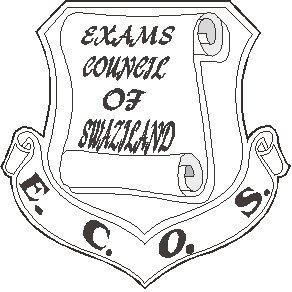 Eswatini Primary Certificate ExaminationCONFIDENTIALNovember 2019___________________________________________________________________________________This document consists of 5 printed pages. (a)(i) Name two people who were told by God about the destruction of Gomorrah and Sodom before it happened.Abraham and Lot										[2](ii) Mention any two bad practices done by people at Gomorrah and Sodom.			Wickedness; Homosexuality; Did not live godly lives (Any two for 2 marks) 								[2](iii) Describe how God saved Lot and his family from the destruction of Gomorrah and Sodom.	God sent two Angels to Gomorrah and Sodom; they warned Lot about the coming destruction; they told Lot to take his family and belongings and move out of the cities; lot was slow but the angels helped him to move out quickly; they told him to move to the mountains; immediately when he left the cities, fire fell from heaven and destroyed the two cities. 					[4](b) (i) What do we learn about Lot’s character from the story of the destruction of Sodom and Gomorrah?											He was a humble man, he washed the feet of the angels; he was hospitable, he gave shelter to the strangers. 											[4](ii) Why did God spare Lot and his family?							Abraham had prayed for Lot’s protection; Lot was a good man; he was obedient to the angels. 	[4] (c) Lot’s wife looked back at Gomorrah. Give reasons why this action might have been wrong or right. 	Right: She heard the cries of the people and was touchedWrong: She had been warned not to turn back  							[4] (a) A man owed a certain king huge amount of money, when he failed to pay the king wanted to put him in jail. He asked the king to give him sometime promising to pay all the money in full. The King forgave him his debt. When he got home he called his neighbor who owed him some small amount of money and forced him to pay or be sent to jail. His neighbor could not pay so he sent him to jail.Who had a bigger debt between the man who owed the king and his neighbor?	The man who owed the king								[1]Who showed love for his neighbor between the King and the man who owed the king in the story?					The king										[1]Which action of the man who owed the king showed that he was not merciful?		Taking his neighbour to jail									[2]Which action of the king showed that he was forgiving? 	He cancelled the debt of the one who owed him						[2](b) (i) Who does the king represent in the story?God/ Jesus 											[2](ii) What lessons does the story teach?				We should forgive as we were also forgiven; We should be merciful to others; We should treat others as God treats us									[4]       (ii)  As a Christian how would you advise the man who owed the king to do when his neighbour failed to pay him his money?					To remember how he was also forgiven; To give his neighbor more time to pay the debt; Cancel his debt just as his was cancelled								[4](c) Is forgiveness easy? Give reasons for your answer.		Yes: God commands it so if you are a Christian its easy; It helps people to live peacefullyNo: Some people don’t ask for it; People may take advantage of you knowing you will forgive them.											[4](a) (i) What was the blind man of Jericho doing when Jesus passed by?Begging											[1]       (ii) What did the blind man say to Jesus? 				      Jesus son of David have mercy on me							[1]       (iii) How was the reaction of the crowds that were with Jesus?			       They rebuked him saying he should keep quiet						[2]       (iv) Describe what happened when Jesus called the blind man to him.		       Jesus said the blind man should be brought to him; He asked him what he wanted him to do; The          blind man said that he should be able to see; Jesus told him to see; Saying his faith had healed        him; Immediately he could see; He followed Jesus. 						[4]			(i) What can be learnt about Jesus from this miracle?		He has power to heal; He is compassionate; He cares for all people. 				[4](ii) Give two lessons that can be learnt from this healing miracle.	Faith is important for a miracle to happen; Persistence in asking; Ignoring people’s opinions when you want God to meet your need; Jesus is willing to help those in need. 			[4]Does God still expert people to have faith for miracles to happen? Give reasons for your answer.Yes: He does not change what He expected then He still expects today;No: Miracles happen even before you ask sometimes. 					[4]